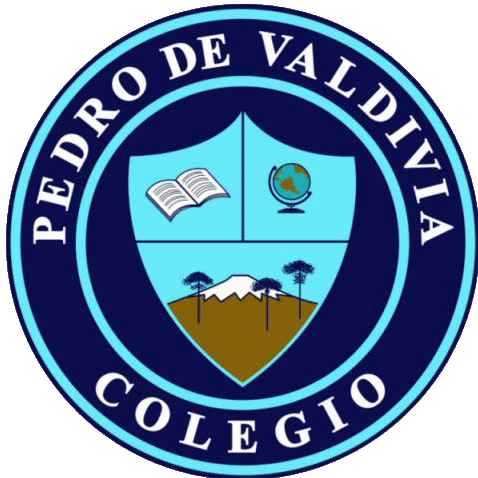 CRONOGRAMA DE ACTIVIDADESUNIDAD Nº 1 “FUERZA Y MOVIMIENTO”DOCENTE: IVÁN ABURTO A.PROFESORA DIFERENCIAL: YASNA QUINTREL CORREO: yasnaquintrel@gmail.com   fono: +56945713083CURSO O NIVEL: CUARTO BASICOASIGNATURA: CIENCIAS NATURALESSEMANA /FECHAOBJETIVOACTIVIDADESADECUACIÓN  PROYECTO INTEGRACIÓN RECURSOFECHA ENTREGA 04/05  a  08/05OA12Demostrar por medio de la investigación experimental los efectos de la aplicación de fuerzas sobre objetos considerando cambios de la forma, la rapidez y la dirección del movimiento, entre otros.* Desarrolla las actividades de la pág. 166 y 167 de su libro.Leer las definiciones luego responder.*  Desarrolla las actividades de la pág. 168 y 169 de su libro.- Leer las definiciones luego responder.- construir el experimento de la caja y luego responder en el cuaderno.Se brindará apoyo personalizado y grupal a través clases explicativas mediante audios de WhatsApp o llamada telefónica como apoyo en   relación a las actividades enviadas para los estudiantes del programa de integración escolar.Monitoreo de actividades, en horario estipulado para el grupo curso. Se enviaran audios explicativos de la actividades solicitas en las paginas de los libros.-Texto del estudiante.- Cuaderno.- WhatsApp- Correo electrónico. 08/0511/05  a  15/05OA12* Desarrolla las actividades de la pág. 170 y 171 de su libro.Leer las definiciones luego responder.*  Desarrolla las actividades de la pág. 172 y 173 de su libro.- Leer las definiciones luego responder.- ingresa a la link que aparece en esta página responder en el cuaderno.Monitoreo, revisión de avances y proceso de desarrollo de actividades en conjunto e individual, retroalimentación de respuestas , dudas y consultas vía grupo de WhatsApp PIE-Texto del estudiante.- Cuaderno.- WhatsApp- Correo electrónico.15/0518/05  a  22/05Evaluación. Estudiar las paginas trabajadas.Monitoreo, revisión proceso desarrollo de evaluación formativa, retroalimentación de respuestas, dudas y consultas vía grupo de WhatsApp PIE especifico para curso y asignatura.Evaluación formativa22/05